PROJECT MANAGEMENT DELIVERABLES TEMPLATE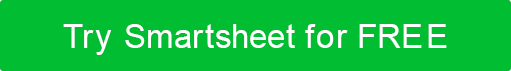 PROJECT DETAILSPROJECT DETAILSPROJECT DETAILSPROJECT DETAILSPROJECT DETAILSDELIVERABLESDELIVERABLESCOST / HOURSCOST / HOURSCOST / HOURSSTATUSPRIORITYDEADLINETASK NAMEASSIGNEEDESCRIPTIONDELIVERABLE% DONEFIXED COSTEST. HRSACTUAL HRSProject NameProject NameProject NameProject NameProject NameProject Name29%$3,840.0090102Not StartedHigh00/00/00Taskdetails of task here100%$200.003025In ProgressMedium00/00/00Task50%$600.001110CompleteLow00/00/00Task0%$800.001218Needs Review50%$600.001110Approved0%$800.001218Overdue0%$800.001218On Hold0%$40.0023Project NameProject NameProject NameProject NameProject NameProject Name0%$0.000%$0.000%$0.000%$0.000%$0.000%$0.000%$0.000%$0.000%$0.00PROJECT DETAILSPROJECT DETAILSPROJECT DETAILSPROJECT DETAILSPROJECT DETAILSDELIVERABLESDELIVERABLESCOST / HOURSCOST / HOURSCOST / HOURSSTATUSPRIORITYDEADLINETASK NAMEASSIGNEEDESCRIPTIONDELIVERABLE% DONEFIXED COSTEST. HRSACTUAL HRSProject NameProject NameProject NameProject NameProject NameProject NameProject NameProject NameProject NameProject NameProject NameProject NameDISCLAIMERAny articles, templates, or information provided by Smartsheet on the website are for reference only. While we strive to keep the information up to date and correct, we make no representations or warranties of any kind, express or implied, about the completeness, accuracy, reliability, suitability, or availability with respect to the website or the information, articles, templates, or related graphics contained on the website. Any reliance you place on such information is therefore strictly at your own risk.